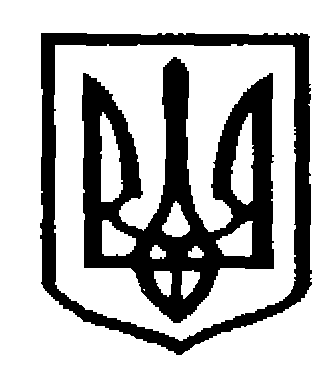 У К Р А Ї Н АЧернівецька міська радаУ П Р А В Л I Н Н Я   О С В I Т Ивул. Героїв Майдану, .Чернівці, 58029 тел./факс (0372) 53-30-87,  E-mail:osvitacv@gmail.com. Код ЄДРПОУ №0214734501.12.2017 №2468Керівникам навчальних закладівПро результати II етапуконкурсу для учнів 10 – 11 класів“How English reveals my personality”Відповідно до Положення конкурсу  для учнів 10-11 класів “How English reveals my personality”, затвердженого наказом управління освіти Чернівецької міської ради від 05 листопада 2017 №393, фіналістами II етапу конкурсу (онлайн тестування) за результатами тестування визначено учнів наступних закладів: ліцею № 4, гімназій № 2, 5, 6, 7, ЗНЗ № 3, 6, 22, 25, 41 (результати тестування додаються).Просимо забезпечити участь фіналістів II етапу у супроводі їх керівників у III етапі конкурсу (креативна презентація талантів), де учні представлять свої таланти (пісню, інсценізацію, танець тощо) та відповідатимуть на запитання журі конкурсу (англійською мовою). III етап конкурсу відбудеться 26 грудня 2017 року о 15.00 в Чернівецькій гімназії № 7.Всі необхідні матеріали для виступу (записи фонограм, пісень тощо) просимо надіслати до 15 грудня 2017 року на електронну адресу olesiayakivchyk@gmail.com, вказавши назву закладу, ПІП учня та керівника.Начальник  управління  освіти Чернівецької міської  ради                                                 С.В.МартинюкЯківчик О. М.,0665794545Додаток до листа управління освіти Чернівецької міської ради від 01.12.2017 №2468Фіналісти II етапу конкурсу  з англійської мови для учнів 10-11 класів “How English reveals your personality”№ПІП учасника конкурсуНавчальний закладПІП керівникаListening(FCE)(max- 16 points)Online test(max – 90 points)Total1Турчанінов Ратмір ДмитровичЗОШ № 41Гузак Ю. Ю.1679952Малишенська Інна ІгорівнаГімназія № 2Могила І. О.14871013Кульпінська Аріна ВолодимирівнаЗОШ № 31Драгомерецька Л. В.233354Мерлан Вікторія КирилівнаЗОШ № 24Одеська Н. В.865735Гаврилюк Олексій ОлексійовичЗОШ № 3Венгренович М. Л. 1081916Міжінська Тетяна ФедорівнаЗОШ № 11Вахоцька О. В.055557Ростов Павло АліковичЗОШ № 39Сорохан А. М.660668Соломон Єгор РуслановичГімназія № 5Пилип Д. Є.668749Гальчук Сергій ПетровичГімназія № 7 Шалова С. І.Гільчук Ю. В.10768610Пешко Тетяна ОлександрівнаЗОШ № 20Стецька В. С.10495911Коршунова Ніка ІгорівнаГімназія № 1Коршунова Л. Д.10637312Кравчук Андрій АвреловичГімназія № 6Вербовий А. В.12778913Заяц Катерина АндріївнаЗОШ № 6Тушинська О. Б.4717514Шкварчук Аліна ЮріївнаЗОШ 22Мітнікова Н. В.6717715Іванов Кевін ПилиповичЗОШ № 25Богач Н. М.12829416Шульженко Катерина АндріївнаЗОШ № 28Трепко-Немцева Н. М.6636917Мазорчук Марія ІгорівнаЗОШ № 33Ходневич Н. М. ---18Павлюк Андрій ІвановичЛіцей № 2Гешко О. О.0656519Остафійчук Ганна ВолодимирівнаЛіцей № 3Козловська М. А.8637120Андрeчук Анастасія СергіївнаЛіцей № 4Хащіюк К. В.47377